1. Вы находитесь на главное странице электронного дневника (нажмите на домик в верхнем левом углу). Для отправки выполненного задания необходима нажать на конверт в верхнем правом углу.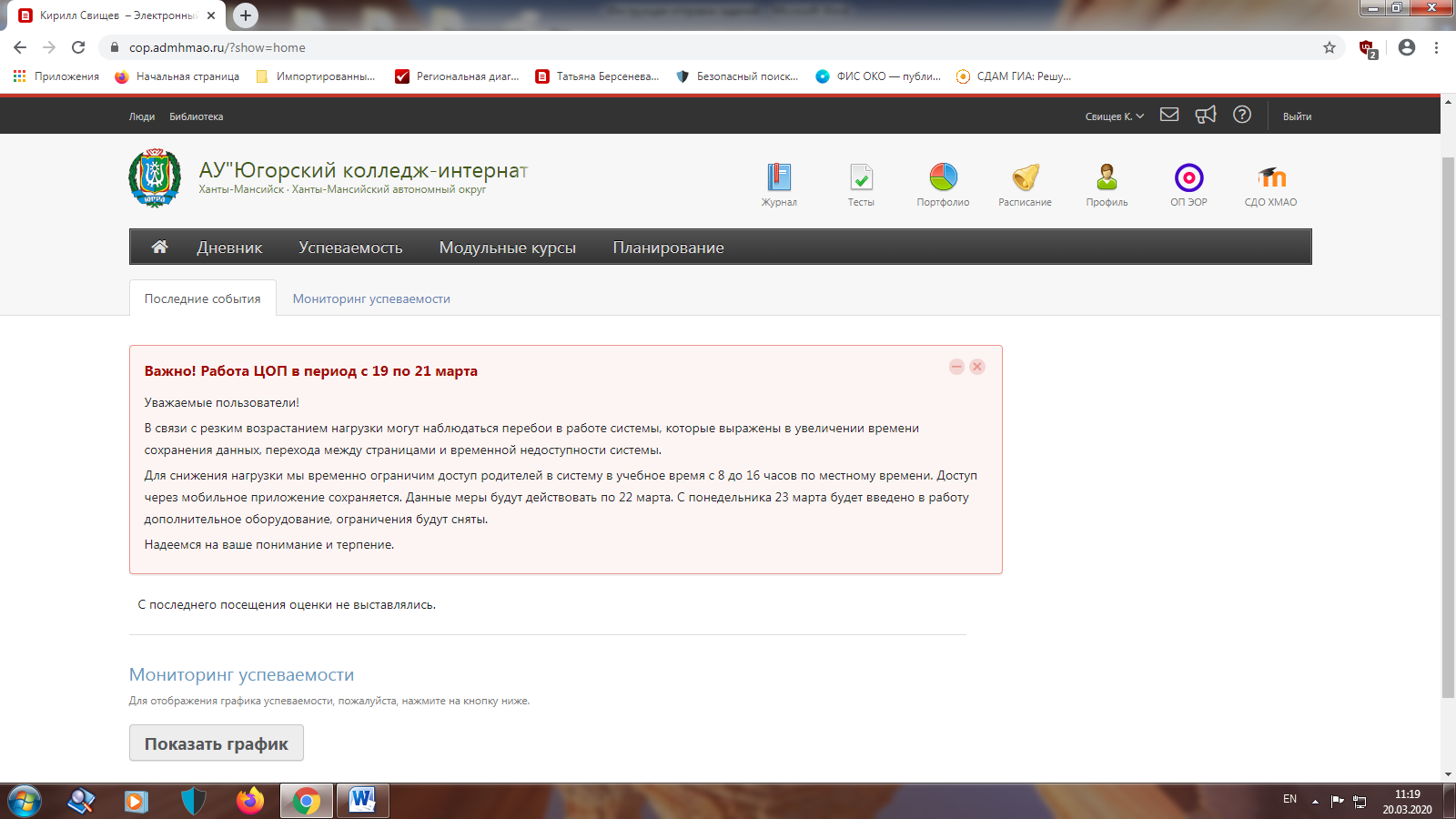 2. Вам откроется вкладка с полученными сообщениями, нажмите «Написать сообщение»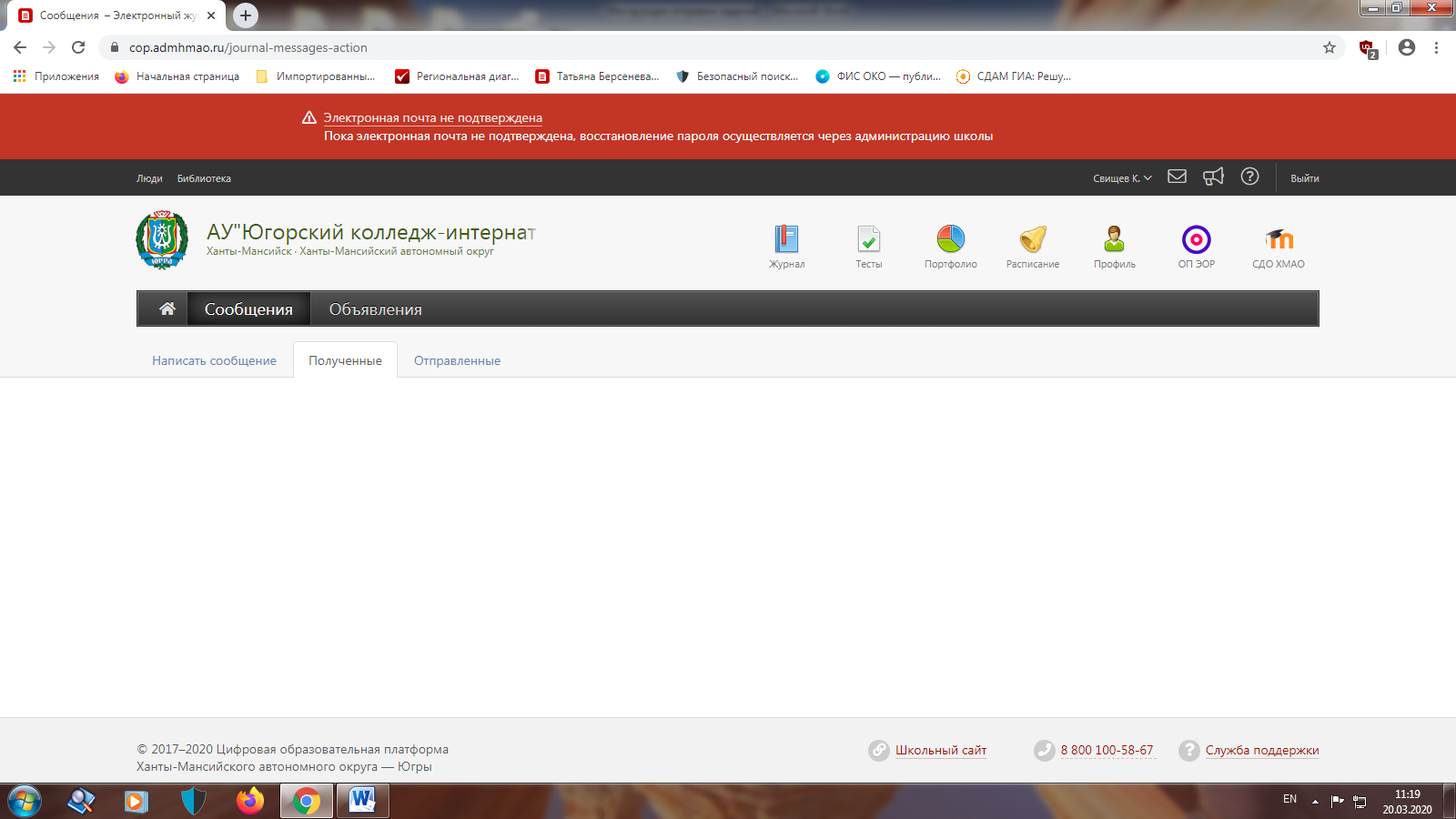 3. Вводите тему сообщения, выбираете, кому хотите отправить сообщение (см. рисунок). Получателей одного сообщения может быть несколько одновременно, их нужно отметить галочкой.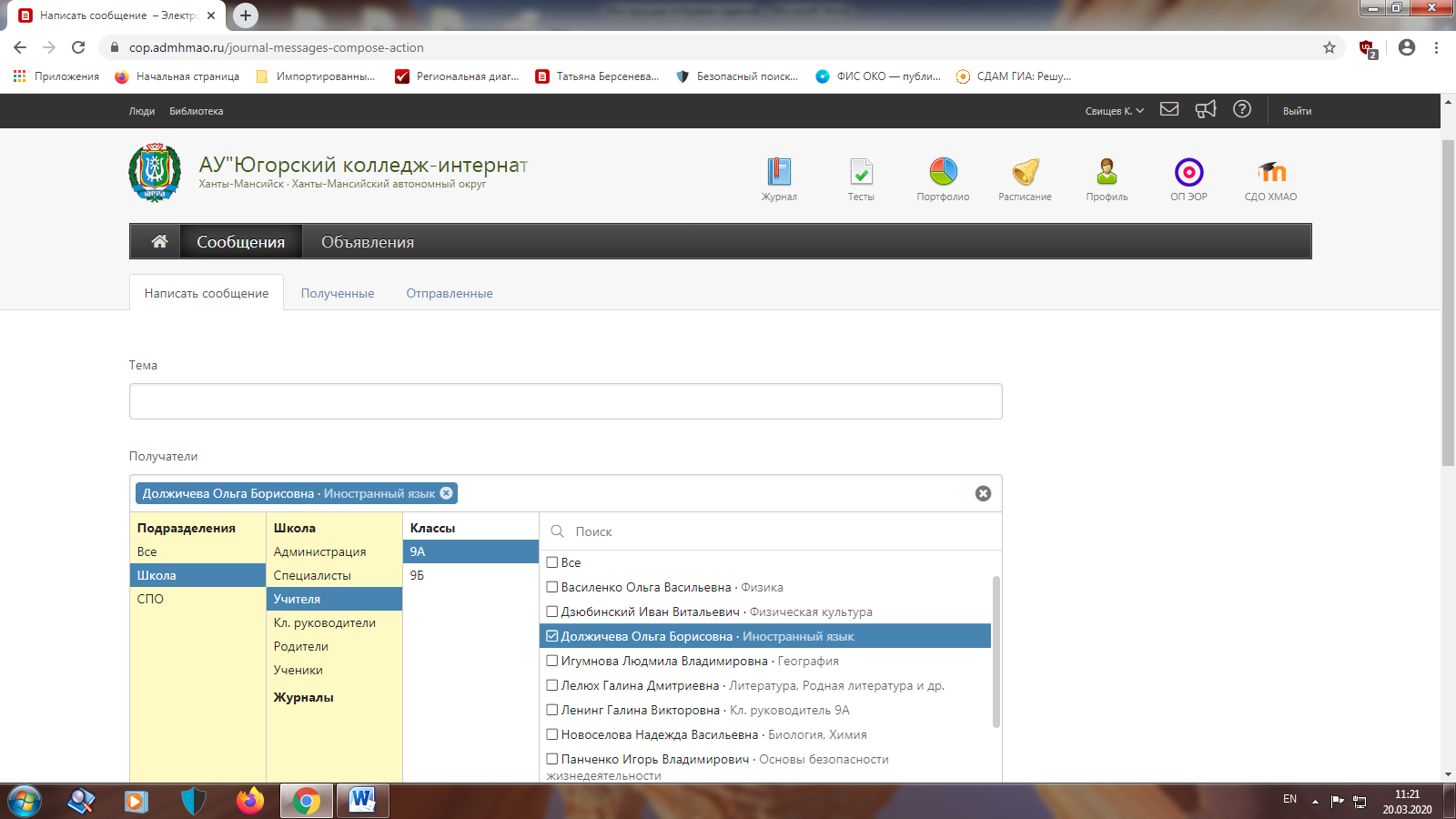 4. В окне сообщение вы можете вводить текст, а так же прикреплять файл с выполненным заданием. Нажмите кнопку ОТПРАВИТЬ, и ваше сообщение будет доставлено.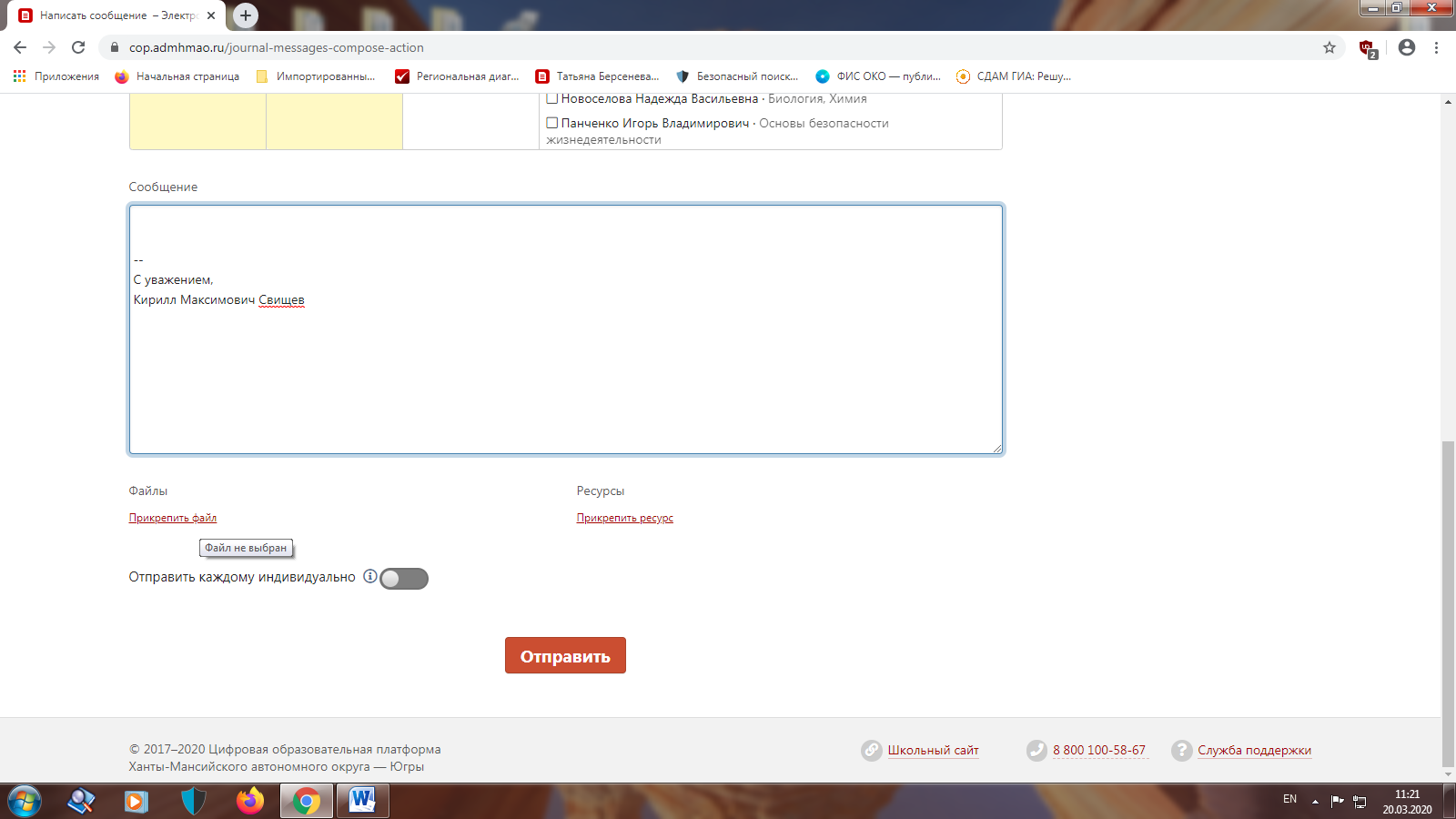 